от 11.04.2016  №  8-рс.НовоямскоеО введении особого противопожарного режимана территории Новоямского сельского поселенияСевского района Брянской областиВ связи с повышением пожарной опасности на территории области, в целях обеспечения пожарной опасности в населенных пунктах и на объектах экономики, в соответствии федеральными законами от 21 декабря 1994 года №68-ФЗ «О защите населения и территорий от чрезвычайных ситуаций  природного и техногенного характера»,  от 21 декабря 1994 года № 69-ФЗ «О пожарной безопасности», постановлением Правительства Российской Федерации от 30 декабря 2003 года №794 «О единой государственной системе предупреждения и ликвидации чрезвычайных ситуаций», на основании постановления Правительства Брянской области от 04 апреля 2016 года № 189-п «О введении особого противопожарного режима на территории Брянской области»        1. Ввести с 8 по 24 апреля 2016 года на территории Новоямского сельского поселения (за исключением лесов на землях лесного фонда) особый противопожарный режим.        2. Ввести  с 9:00 8 апреля 2016 года до 9:00 24 апреля 2016 года режим функционирования повышенной готовности.        3. Организовать контроль за соблюдением требований особого противопожарного режима на территории поселения, уделив особое внимание удаленным населенным пунктам.        4. Обеспечить дежурство и контроль, особенно в выходные дни, с целью принятия экстренных мер в случае возникновения пожара.       4.1. Запретить на территории поселения разведение костров, сжигание мусора и травы, проведение пожароопасных работ (сварочные работы, варка битума и т.д.).       4.2. Провести разъяснительную работу с руководителями сельхозпредприятий и населением о запрете проведения сельскохозяйственных палов.       4.3. Организовать силами местного населения и членов добровольных пожарных формирований патрулирование населенных пунктов.       4.4. Подготовить для возможного использования имеющуюся пожарную, водовозную и землеройную технику.       4.5. Провести дополнительную разъяснительную работу с населением о мерах пожарной безопасности  и действиях в случае пожара.       4.6. Обеспечить привлечение к административной ответственности лиц за сжигание сухой травы, стерни, соломы и иных растительных остатков в особый пожароопасный период (статья 11.1 Закона Брянской области от      15 июня 2007 года №88-3 «Об административных правонарушениях на территории Брянской области»).       4.7. Обеспечить контроль за работоспособностью таксофонов в населенных пунктах с возможностью вызова подразделения пожарной охраны, в районе выезда которого находится населенный пункт.       4.8. Обеспечить населенные пункты первичными средствами пожаротушения и противопожарным инвентарем, определить места их сосредоточения.       4.9. Обеспечить  приведение в надлежащее состояние источников наружного противопожарного водоснабжения, проездов к зданиям и сооружениям.       4.10. Провести опашку населенных пунктов, подверженных угрозе ландшафтных пожаров.         4.11. Назначить старших в населенных пунктах из числа наиболее ответственных граждан. Организовать ежедневное представление в ЕДДС Севского района от них информации по складывающейся пожароопасной обстановке.       5. Настоящее распоряжение обнародовать на информационных стендах поселения   и разместить на официальном интернет-сайте администрации Новоямского сельского поселения.       6. Контроль за исполнением настоящего распоряжения оставляю за собой.Глава администрацииНовоямского поселения                                      В.В.Борисков.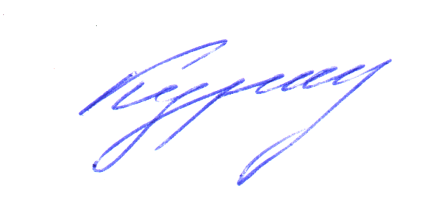 РОССИЙСКАЯ ФЕДЕРАЦИЯБРЯНСКАЯ ОБЛАСТЬАДМИНИСТРАЦИЯ НОВОЯМСКОГО СЕЛЬСКОГО ПОСЕЛЕНИЯРАСПОРЯЖЕНИЕ